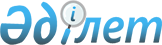 Қазақстан Республикасы соттарының төрағаларын, сот алқасының төрағасы мен судьяларын қызметке тағайындау және қызметтен босату туралыҚазақстан Республикасы Президентінің 2017 жылғы 20 қазандағы № 564 Жарлығы
      Қазақстан Республикасы Конституциясының 82-бабының 2-тармағына, "Қазақстан Республикасының сот жүйесі мен судьяларының мәртебесі туралы" 2000 жылғы 25 желтоқсандағы Қазақстан Республикасы Конституциялық заңының 31-бабының 2, 3, 5-тармақтарына, 34-бабы 1-тармағының 1), 2), 8), 11-1), 12) тармақшаларына, 3-тармағының 2) тармақшасына, 4-тармағына сәйкес ҚАУЛЫ ЕТЕМІН:
      1. Төраға қызметіне:
      2. Судья қызметіне:
      тағайындалсын.
      3. Атқаратын қызметінен:
      босатылсын.
      4. Осы Жарлық қол қойылған күнінен бастап қолданысқа енгізіледі.
					© 2012. Қазақстан Республикасы Әділет министрлігінің «Қазақстан Республикасының Заңнама және құқықтық ақпарат институты» ШЖҚ РМК
				
Астана қалалық сотының қылмыстық істер жөніндегі сот алқасына
Есімова Алма Есімқызы;
Ақмола облысы бойынша:

Ақкөл аудандық сотына
Жетібаев Жандос Көпжасарұлы

Астана қаласы Алматы аудандық сотының судьясы қызметінен босатыла отырып;
Бұланды аудандық сотына
Сүлейменов Олжас Қайыржанұлы

осы облыстың Ақкөл аудандық сотының төрағасы қызметінен босатыла отырып;
Көкшетау қаласының мамандандырылған әкімшілік сотына
Әлжанов Бауыржан Серікұлы

осы облыстың Көкшетау қалалық сотының судьясы қызметінен босатыла отырып;
Ақтөбе облысы бойынша:
Ақтөбе облысы бойынша:
қылмыстық істер жөніндегі мамандандырылған ауданаралық сотына
Молдағалиев Ахметқали Қапизұлы;
мамандандырылған ауданаралық экономикалық сотына
Дәуренбеков Айбек Дәуренбекұлы

Қызылорда облысы мамандандырылған ауданаралық экономикалық сотының төрағасы қызметінен босатыла отырып;
Ақтөбе қаласының № 2 сотына
Тасымбетов Сейфолла Зәкарияұлы

осы облыстың Мұғалжар аудандық сотының төрағасы қызметінен босатыла отырып;
Алматы облысы бойынша:
Алматы облысы бойынша:
Талдықорған гарнизонының әскери сотына
Ақпар Ринат Миратұлы

Шығыс Қазақстан облысы № 2 кәмелетке толмағандардың істері жөніндегі мамандандырылған ауданаралық сотының төрағасы қызметінен босатыла отырып;
Ескелді аудандық сотына
Жүрханов Айдын Елемесұлы

осы облыстың Кербұлақ аудандық сотының төрағасы қызметінен босатыла отырып;
Қапшағай қалалық сотына
Күреңбеков Олжас Қуатұлы

Алматы қаласы Бостандық ауданы № 2 аудандық сотының судьясы қызметінен босатыла отырып;
Кербұлақ аудандық сотына
Сейітов Дінмұхамед Зұлпыхарұлы

осы облыстың Талғар аудандық сотының судьясы қызметінен босатыла отырып;
Атырау облысы бойынша:
Атырау облысы бойынша:
кәмелетке толмағандардың істері жөніндегі мамандандырылған ауданаралық сотына
Тәшенова Айгүл Қуанышқызы

осы облыстың Атырау қаласы № 2 сотының төрағасы қызметінен босатыла отырып;
Атырау қаласының № 2 сотына
Нағашыбаев Мирамбек Ибрагимұлы

Батыс Қазақстан облыстық сотының судьясы қызметінен босатыла отырып;
Шығыс Қазақстан облысы бойынша:
Шығыс Қазақстан облысы бойынша:
Өскемен гарнизонының әскери сотына
Жүнісбеков Асқарбек Жүнісбекұлы

Семей гарнизоны әскери сотының төрағасы қызметінен босатыла отырып;
Жарма аудандық сотына
Халмырзаев Мұрат Мәуленұлы

осы облыстың Ұлан аудандық сотының төрағасы қызметінен босатыла отырып;
Катонқарағай ауданының № 2 аудандық сотына
Әйнеков Фархат Әбуғалиұлы

осы облыстың Зырян аудандық сотының судьясы қызметінен босатыла отырып;
Үржар ауданының № 2 аудандық сотына
Молдабаев Міржан Дәулетұлы

осы облыстың Үржар аудандық сотының судьясы қызметінен босатыла отырып;
мамандандырылған ауданаралық экономикалық сотына
Қасымов Төленді Тілеужанұлы

осы облыстың Семей қалалық сотының төрағасы қызметінен босатыла отырып;
Өскемен қаласының № 2 сотына
Қасымов Қазбек Талапұлы;
Ұлан аудандық сотына
Әли Асқар Мұхаметжанұлы

осы облыстың Катонқарағай ауданы № 2 аудандық сотының төрағасы қызметінен босатыла отырып;
Жамбыл облысы бойынша:
Жамбыл облысы бойынша:
Байзақ аудандық сотына
Тілеубеков Ерғазы Өтенұлы

Қостанай облысы Рудный қалалық сотының судьясы қызметінен босатыла отырып;
Меркі аудандық сотына
Тасыбаев Дәулет Еркебекұлы

осы облыстың Байзақ аудандық сотының төрағасы қызметінен босатыла отырып;
Мойынқұм аудандық сотына
Абуев Бабырхан Бекболатұлы

осы облыстың Шу аудандық сотының судьясы қызметінен босатыла отырып;
Талас аудандық сотына
Әлімқұлова Гүлмира Асқарқызы

осы облыстың Жамбыл аудандық сотының судьясы қызметінен босатыла отырып;
Тараз қалалық сотына
Мадемаров Алтынбек Әсіпбекұлы

осы облыстың Тараз қаласы мамандандырылған әкімшілік сотының төрағасы қызметінен босатыла отырып;
Батыс Қазақстан облысы бойынша:
Батыс Қазақстан облысы бойынша:
Жаңақала аудандық сотына
Есжанов Сабыржан Рысбекұлы

осы облыстың Бөрлі аудандық сотының судьясы қызметінен босатыла отырып;
Жәнібек аудандық сотына
Жамантаева Әсел Жұмағұлқызы

осы облыстың Қазталов аудандық сотының судьясы қызметінен босатыла отырып;
Казталов ауданының № 2 аудандық сотына
Бижанов Айвар Серікұлы

осы облыстың Жәнібек аудандық сотының төрағасы қызметінен босатыла отырып;
кәмелетке толмағандардың істері жөніндегі мамандандырылған ауданаралық сотына
Қадырәлиева Сұлуханым Талапқызы

осы облыстың Орал қалалық сотының судьясы қызметінен босатыла отырып;
Сырым аудандық сотына
Баймұханова Ботакөз Елеуқызы

осы облыстың Орал қаласы мамандандырылған әкімшілік сотының судьясы қызметінен босатыла отырып;
Қарағанды облысы бойынша:
Қарағанды облысы бойынша:
Жаңаарқа аудандық сотына
Кенжин Жәкен Еденұлы

осы облыстың Бұқар жырау ауданы № 2 аудандық сотының төрағасы қызметінен босатыла отырып;
Қарқаралы аудандық сотына
Шайқамалов Қанат Жандарбекұлы

осы облыстың Сәтпаев қалалық сотының судьясы қызметінен босатыла отырып;
Приозерск қалалық сотына
Әдепбеков Бағдат Ахметұлы;
Бұқар жырау ауданының № 2 аудандық сотына
Омаров Орал Нұрғалиұлы

осы облыстың Қарағанды қаласы Октябрь ауданы № 3 аудандық сотының төрағасы қызметінен босатыла отырып;
Қарағанды қаласы Октябрь ауданының № 3 аудандық сотына
Шегенов Ерлан Морякұлы

осы облыстың Қарағанды қаласы Қазыбек би ауданы № 2 аудандық сотының судьясы қызметінен босатыла отырып;
Саран қалалық сотына
Екзеков Талғат Тұрсынұлы

осы облыстың Қарағанды қаласы мамандандырылған ауданаралық әкімшілік сотының судьясы қызметінен босатыла отырып;
Қостанай облысы бойынша:
Қостанай облысы бойынша:
Қостанай гарнизонының әскери сотына
Тажмұхан Бекболат Жанғалиұлы

Ақтөбе гарнизоны әскери сотының судьясы қызметінен босатыла отырып;
Қарасу ауданының № 2 аудандық сотына
Көбеев Болат Сұлтанмұратұлы

осы облыстың Науырзым аудандық сотының судьясы қызметінен босатыла отырып;
Қызылорда облысы бойынша:
Қызылорда облысы бойынша:
Қазалы аудандық сотына
Мұратбекұлы Дидар

осы облыстың Арал аудандық сотының судьясы қызметінен босатыла отырып;
Қармақшы аудандық сотына
Кентбаев Дархан Несіпбайұлы

осы облыстың Арал аудандық сотының судьясы қызметінен босатыла отырып;
қылмыстық істер жөніндегі мамандандырылған ауданаралық сотына
Сабыров Асхат Аббасұлы;
Шиелі аудандық сотына
Күздеубаев Марат Орманбекұлы

Маңғыстау облысы Жаңаөзен қаласы мамандандырылған әкімшілік сотының төрағасы қызметінен босатыла отырып;
Маңғыстау облысы бойынша:
Маңғыстау облысы бойынша:
Маңғыстау аудандық сотына:
Жанәділов Жұмабай Жолдасбайұлы

осы облыстың Жаңаөзен қалалық сотының төрағасы қызметінен босатыла отырып;
Жаңаөзен қаласының мамандандырылған әкімшілік сотына
Жұмабаев Серік Сәбитұлы

осы облыстың Мұнайлы аудандық сотының судьясы қызметінен босатыла отырып;
Павлодар облысы бойынша:
Павлодар облысы бойынша:
Ақсу қалалық сотына
Дәйкенов Марат Темірболатұлы

осы облыстың мамандандырылған ауданаралық экономикалық сотының судьясы қызметінен босатыла отырып;
кәмелетке толмағандардың істері жөніндегі мамандандырылған ауданаралық сотына
Темірова Қаламқас Әбілдақызы

осы облыстың Ақсу қалалық сотының төрағасы қызметінен босатыла отырып;
Павлодар қаласының № 2 сотына
Қайырбеков Нұрлан Мақсұтұлы

осы облыстың Екібастұз қалалық сотының судьясы қызметінен босатыла отырып;
Шарбақты аудандық сотына
Сраилов Хамит Мукажанович;
Солтүстік Қазақстан облысы бойынша:
Солтүстік Қазақстан облысы бойынша:
Есіл аудандық сотына
Куниязов Зафарбек Сохпатбекович;
Петропавл қаласының мамандандырылған әкімшілік сотына
Шамұратов Дамир Еркінұлы

Ақмола облысы Бурабай аудандық сотының судьясы қызметінен босатыла отырып;
кәмелетке толмағандардың істері жөніндегі мамандандырылған ауданаралық сотына
Жанақов Айдырхан Ержанұлы

осы облыстың Петропавл қалалық сотының судьясы қызметінен босатыла отырып;
Оңтүстік Қазақстан облысы бойынша:
Оңтүстік Қазақстан облысы бойынша:
Шымкент қаласының Әл-Фараби аудандық сотына
Жексембиев Нүркен Жақыпұлы

Алматы қаласы Алмалы ауданы № 2 аудандық сотының судьясы қызметінен босатыла отырып;
Қазығұрт аудандық сотына
Тоғызбаев Ілияс Жұмабекұлы

осы облыстың Сарыағаш ауданы № 2 аудандық сотының судьясы қызметінен босатыла отырып;
Шымкент қаласының Еңбекші аудандық сотына
Сұлтанов Айдос Едігеұлы

осы облыстың Түлкібас аудандық сотының төрағасы қызметінен босатыла отырып;
Алматы қаласы бойынша:
Алматы қаласы бойынша:
Медеу аудандық сотына
Боранбаев Әсет Қанатұлы

Алматы қаласы Алмалы ауданы № 2 аудандық сотының судьясы қызметінен босатыла отырып;
Астана қаласы бойынша:
Астана қаласы бойынша:
Алматы аудандық сотына
Бакишев Асан Болатұлы

Қостанай облысы мамандандырылған ауданаралық экономикалық сотының төрағасы қызметінен босатыла отырып;
Есіл аудандық сотына
Мәжитов Руслан Бақытжанұлы

Астана қаласы Сарыарқа аудандық сотының судьясы қызметінен босатыла отырып;
қылмыстық істер жөніндегі мамандандырылған ауданаралық әскери сотына
Сатыбалдин Мирас Қалиұлы

Қостанай облысы Қарабалық аудандық сотының төрағасы қызметінен босатыла отырып;
кәмелетке толмағандардың істері жөніндегі мамандандырылған ауданаралық сотына
Әлқожаев Қыдырбек Қорғанбекұлы

Астана қаласы Алматы ауданы № 2 аудандық сотының судьясы қызметінен босатыла отырып;
мамандандырылған ауданаралық экономикалық сотына
Рысбеков Мәди Асқарұлы

Павлодар облысы мамандандырылған ауданаралық экономикалық сотының төрағасы қызметінен босатыла отырып
Алматы қалалық сотына
Батыров Жанболат Әуелбекұлы

Алматы облысы Қапшағай қалалық сотының төрағасы қызметінен босатыла отырып;

Рамазанов Алмас Ембергенұлы

Алматы қаласы Жетісу аудандық сотының судьясы қызметінен босатыла отырып;

Тоқтарбаева Венера Ерғалиқызы Алматы облысы Еңбекшіқазақ аудандық сотының төрағасы қызметінен босатыла отырып;
Ақмола облыстық сотына
Смагұлова Замира Шарапқызы

Ақмола облысы мамандандырылған ауданаралық экономикалық сотының судьясы қызметінен босатыла отырып;
Ақтөбе облыстық сотына
Назарова Әлия Жалғасқызы

Ақтөбе облысы мамандандырылған ауданаралық экономикалық сотының судьясы қызметінен босатыла отырып;
Қарағанды облыстық сотына
Әйкенова Алмагүл Қайратқызы

Қарағанды облысы Қарағанды қаласы мамандандырылған ауданаралық әкімшілік сотының судьясы қызметінен босатыла отырып;

Аманжолов Нұрбек Әбдіманапұлы

Астана қаласы Алматы аудандық сотының судьясы қызметінен босатыла отырып;

Жуасбекова Рахила Қабашқызы

Қарағанды облысы Қарағанды қаласы Қазыбек би ауданы № 2 аудандық сотының судьясы қызметінен босатыла отырып;

Кириллова Елена Анатольевна

Қарағанды облысы кәмелетке толмағандардың істері жөніндегі мамандандырылған ауданаралық сотының судьясы қызметінен босатыла отырып;

Серғалиев Бағдат Советұлы

Қарағанды облысы Жаңаарқа аудандық сотының төрағасы қызметінен босатыла отырып;
Қостанай облыстық сотына
Екішева Құралай Серікқызы

Қостанай облысы Арқалық қалалық сотының судьясы қызметінен босатыла отырып;
Солтүстік Қазақстан облыстық сотына
Сапарғалиев Серікбол Ермекұлы

Солтүстік Қазақстан облысы мамандандырылған ауданаралық экономикалық сотының судьясы қызметінен босатыла отырып;
Ақмола облысы бойынша:
Ақмола облысы бойынша:
Степногорск қалалық сотына
Медведева Елена Викторовна

осы облыстың Ерейментау аудандық сотының судьясы қызметінен босатыла отырып;
Ақтөбе облысы бойынша:
Ақтөбе облысы бойынша:
Әйтеке би аудандық сотына
Самарханова Назымгүл Құрманғожақызы

осы облыстың Ақтөбе қалалық сотының судьясы қызметінен босатыла отырып;
Атырау облысы бойынша:
Атырау облысы бойынша:
мамандандырылған ауданаралық экономикалық сотына
Сариев Данияр Қалыбайұлы

Ақтөбе облысы Ақтөбе қалалық сотының төрағасы қызметінен босатыла отырып;
Шығыс Қазақстан облысы бойынша:
Шығыс Қазақстан облысы бойынша:
Семей қалалық сотына
Балғабеков Саят Балғабекұлы

осы облыстың Шемонаиха аудандық сотының судьясы қызметінен босатыла отырып;
мамандандырылған ауданаралық экономикалық сотына
Рамазанов Анарбек Қожахметұлы

осы соттың төрағасы қызметінен босатыла отырып;
Өскемен қалалық сотына
Уәлиева Бақыт Қабдымүлікқызы

осы облыстың Риддер қалалық сотының судьясы қызметінен босатыла отырып;
Жамбыл облысы бойынша:
Жамбыл облысы бойынша:
қылмыстық істер жөніндегі мамандандырылған ауданаралық сотына
Жұмабеков Жамбыл Маманханұлы

осы облыстың Талас аудандық сотының төрағасы қызметінен босатыла отырып;
Тараз қалалық сотына
Молдабекова Аида Жолдасбекқызы

Қызылорда облысы Қызылорда қалалық сотының судьясы қызметінен босатыла отырып;
Батыс Қазақстан облысы бойынша:
Батыс Қазақстан облысы бойынша:
Ақжайық аудандық сотына
Гапуов Асхат Хамидоллаұлы

осы облыстың Жаңақала аудандық сотының төрағасы қызметінен босатыла отырып;
Қарағанды облысы бойынша:
Қарағанды облысы бойынша:
Қарағанды қаласының Қазыбек би аудандық сотына
Құтышев Арғын Мешітбайұлы

осы облыстың Жезқазған қалалық сотының судьясы қызметінен босатыла отырып;
қылмыстық істер жөніндегі мамандандырылған ауданаралық сотына
Имашев Болат Темірұлы

осы облыстың Саран қалалық сотының төрағасы қызметінен босатыла отырып;
мамандандырылған ауданаралық экономикалық сотына
Бекқожина Айгүл Қанатқызы

Ақмола облысы мамандандырылған ауданаралық экономикалық сотының судьясы қызметінен босатыла отырып;
Теміртау қалалық сотына
Махметов Ермек Жаңбырбайұлы

Ақтөбе облысы Ақтөбе қаласы мамандандырылған әкімшілік сотының судьясы қызметінен босатыла отырып;
Қостанай облысы бойынша:
Қостанай облысы бойынша:
Арқалық қалалық сотына
Әбішев Руслан Манарбекұлы

Шығыс Қазақстан облысы Өскемен қалалық сотының судьясы қызметінен босатыла отырып;
кәмелетке толмағандардың істері жөніндегі мамандандырылған ауданаралық сотына
Қазтаев Мылтықбай Қабиұлы

осы облыстың Меңдіқара аудандық сотының төрағасы қызметінен босатыла отырып;

Орымбаев Манарбек Зәкірұлы

осы облыстың Жітіқара аудандық сотының судьясы қызметінен босатыла отырып;
Маңғыстау облысы бойынша:
Маңғыстау облысы бойынша:
Ақтау қалалық сотына
Орақов Ғабиден Алуадинұлы

осы облыстың Түпқараған аудандық сотының судьясы қызметінен босатыла отырып;
Жаңаөзен қалалық сотына
Сәлиев Жасұлан Еркінбекұлы

осы облыстың Маңғыстау аудандық сотының төрағасы қызметінен босатыла отырып;
Оңтүстік Қазақстан облысы бойынша:
Оңтүстік Қазақстан облысы бойынша:
Түлкібас аудандық сотына
Кембаева Халима Орынбайқызы

Ақмола облысы Қорғалжын аудандық сотының төрағасы қызметінен босатыла отырып;
Алматы қаласы бойынша:
Алматы қаласы бойынша:
Алатау аудандық сотына
Қарабаев Нұржан Ерубайұлы

Алматы облысы Талдықорған мамандандырылған ауданаралық әкімшілік сотының төрағасы қызметінен босатыла отырып;
Алмалы аудандық сотына
Бекназаров Маратәлі Өсербайұлы

Оңтүстік Қазақстан облысы Шымкент қаласы Әл-Фараби аудандық сотының төрағасы қызметінен босатыла отырып;
Әуезов аудандық сотына
Тотыбай Ерхан Нұханұлы

Алматы қаласы Медеу аудандық сотының төрағасы қызметінен босатыла отырып;
Астана қаласы бойынша:
Астана қаласы бойынша:
Алматы аудандық сотына
Байменов Дәурен Құрманбекұлы;
мамандандырылған ауданаралық әкімшілік сотына
Дүйсебаев Әділбек Ілиясұлы

Ақмола облысы кәмелетке толмағандардың істері жөніндегі мамандандырылған ауданаралық сотының судьясы қызметінен босатыла отырып
Астана қалалық сотының қылмыстық істер жөніндегі сот алқасының төрағасы
Кенжеғарин Асқаржан Қапезұлы

басқа қызметке сайлануына байланысты;
Астана қалалық сотының судьясы
Жүсіпбекова Гүлмира Қоқанқызы

басқа қызметке сайлануына байланысты;
Қарағанды облыстық сотының судьясы
Ыбыраева Гүлсуна Құмарбекқызы

орнынан түсуіне байланысты;
Павлодар облыстық сотының судьясы
Клименко Лилия Михайловна

орнынан түсуіне байланысты;
Ақтөбе облысы бойынша:
Ақтөбе облысы бойынша:
Ақтөбе қалалық сотының судьясы
Райымқұлова Айгүл Аташбекқызы

басқа жұмысқа ауысуына байланысты;
Хромтау аудандық сотының судьясы
Әліқұлов Сатай Жақсылықұлы

өз тілегі бойынша;
Алматы облысы бойынша:
Алматы облысы бойынша:
Текелі қалалық сотының судьясы
Омаров Әуесбек Сейітұлы

орнынан түсуіне байланысты;
Шығыс Қазақстан облысы бойынша:
Шығыс Қазақстан облысы бойынша:
Аягөз аудандық сотының судьясы
Халелова Қорлан Парткомқызы

зейнеткерлік жасқа толуына байланысты;
№ 1 кәмелетке толмағандардың істері жөніндегі мамандандырылған ауданаралық сотының судьясы
Боранбаева Гүлнәр Жұмағалиқызы

басқа жұмысқа ауысуына байланысты;
Қарағанды облысы бойынша:
Қарағанды облысы бойынша:
Бұқар жырау аудандық сотының судьясы
Жүнісова Жұмағұл Төлеутайқызы

орнынан түсуіне байланысты;
Қарағанды қаласы Қазыбек би ауданының № 2 аудандық сотының судьясы
Ғалиева Жұмабике Смағұлқызы

зейнеткерлік жасқа толуына байланысты;
Маңғыстау облысы бойынша:
Маңғыстау облысы бойынша:
Жаңаөзен қалалық сотының судьялары
Қарабекова Алтынгүл Тоқтарбайқызы

өз тілегі бойынша;

Тұрсынбаев Дархан Есалыұлы

басқа жұмысқа ауысуына байланысты;
Солтүстік Қазақстан облысы бойынша:
Солтүстік Қазақстан облысы бойынша:
Петропавл қалалық сотының судьясы
Ілиясов Нұрмахан Асанұлы

басқа жұмысқа ауысуына байланысты;
Оңтүстік Қазақстан облысы бойынша:
Оңтүстік Қазақстан облысы бойынша:
Түркістан қалалық сотының төрағасы
Серікбаев Омар Нысанұлы

судья өкілеттігін тоқтата отырып, тәртіптік теріс қылық жасағаны үшін судья қызметінен босату қажеттілігі туралы Сот жюриі тәртіптік комиссиясының шешімі бойынша;
Алматы қаласы бойынша:
Алматы қаласы бойынша:
Алатау аудандық сотының судьясы
Байсариев Мэлс Жаулыбайұлы

басқа жұмысқа ауысуына байланысты;
Астана қаласы бойынша:
Астана қаласы бойынша:
Есіл аудандық сотының судьясы
Дүтбаева Салтанат Нартайқызы

өз тілегі бойынша
      Қазақстан Республикасының
Президенті

Н.Назарбаев
